ЧЕРКАСЬКА МІСЬКА РАДА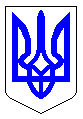 ЧЕРКАСЬКА МІСЬКА РАДАВИКОНАВЧИЙ КОМІТЕТРІШЕННЯВід 18.01.2022 № 39Про утворення комісії для прийому-передачі на баланс КП «Дирекція парків» дитячого майданчика № 1, розташованого в парку «Долина троянд» м. Черкаси         На виконання рішення Черкаської міської ради від 23.12.2021  № 16-7 «Про прийняття у комунальну власність та на баланс КП «Дирекція парків» дитячого майданчика № 1, розташованого в парку «Долина троянд» та дитячого майданчика  № 2, розташованого в парку «Сосновий бір», відповідно до ст. 29 Закону України «Про місцеве самоврядування в Україні» виконавчий комітет Черкаської міської ради ВИРІШИВ:        1. Утворити комісію для прийому-передачі на баланс КП «Дирекція парків» Черкаської міської ради дитячого майданчика № 1, розташованого в парку «Долина троянд» м. Черкаси у складі:                                                         Голова комісії:Тищенко С.О. – перший заступник міського голови з питань діяльності виконавчих органів ради.                                                         Члени комісії:Гордієнко Я.М. – заступник начальника управління – начальник відділу обліку комунального майна управління власністю департаменту економіки та розвитку Черкаської міської ради;Рубан С.Л. – директор КП «Дирекція парків»;Кучер Ю.А. – головний бухгалтер КП «Дирекція парків»;            Сидоренко К.А. – начальник виробництва КП «Дирекція парків»;            Дзюба Є.А. – начальник відділення № 3 КП «Дирекція парків»;Сичова Л.О. – заступник головного бухгалтера ПРАТ «ЧЕРКАСЬКЕ ХІМВОЛОКНО» (за згодою). 2. Голові комісії Тищенку С.О. акт прийому-передачі подати на затвердження виконавчому комітету Черкаської міської ради в місячний термін з дня прийняття цього рішення.         3. Контроль за виконанням рішення покласти на директора департаменту економіки та розвитку Удод І.І. Міський голова 			                                                   Анатолій БОНДАРЕНКО